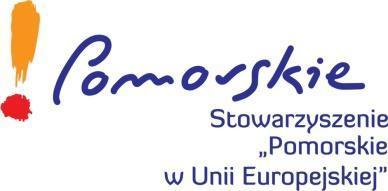 FORMULARZ ZGŁOSZENIOWYdo konkursu dla bibliotek publicznych z województwa pomorskiego„20-lecie Polski w Unii Europejskiej”którego organizatorem jest Stowarzyszenie „Pomorskie w Unii Europejskiej”z siedzibą ul. Okopowa 21/27, 80-810 Gdańsk, e-mail: spue@pomorskieregion.euadres Biura Miejscowego w Gdańsku: ul. Augustyńskiego 2, pok. 16, 80-819 Gdańskkonkurs pod patronatem Przedstawicielstwa Komisji Europejskiej w PolsceDane przedstawiciela uczestnika - pracownika biblioteki:Dane uczestnika – biblioteki (lub filii):Opis pracy zgłoszonej w konkursie – filmu oraz zrealizowanych działań: tytuł filmu oraz jego zawartość, charakterystyka działań w odniesieniu do tematu konkursu, opis uczestników i ich odbioru, itp. – maks. 3000 znakówNiniejszym oświadczamy, że:- Uczestnik wziął udział w konkursie za zgodą Dyrektora biblioteki;- Przedstawiciel uczestnika zapoznał się z Regulaminem konkursu i respektuje jego postanowienia;- Przedstawiciel uczestnik wyraża zgodę na przetwarzanie i upublicznienie informacji stanowiących dane osobowe na potrzeby konkursu oraz w celach marketingowych zgodnie z rozporządzeniem Parlamentu Europejskiego i Rady (UE) 2016/679 z dnia 27 kwietnia 2016 r.  w sprawie ochrony osób fizycznych w związku z przetwarzaniem danych osobowych i w sprawie swobodnego przepływu takich danych oraz uchylenia dyrektywy 95/46/WE (ogólne rozporządzenie o ochronie danych).Podpis przedstawiciela  uczestnika:………………………………………………………………………………………..Pieczątka i podpis dyrektora biblioteki:                    ……………………………………………………………………………………….Imię i nazwiskoStanowiskoE-mail i tel. kontaktowyNazwa AdresE-mail i tel. kontaktowyAdres strony internetowej